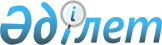 О внесении изменений и дополнений в Закон Республики Казахстан "О республиканском бюджете на 2020 – 2022 годы"Закон Республики Казахстан от 3 ноября 2020 года № 372-VI ЗРК
      Статья 1. Внести в Закон Республики Казахстан от 4 декабря 2019 года "О республиканском бюджете на 2020 – 2022 годы" (Ведомости Парламента Республики Казахстан, 2019 г., № 23, cт.95) следующие изменения и дополнения:
      1) статьи 1 и 2 изложить в следующей редакции:
      "Статья 1. Утвердить республиканский бюджет на 2020 – 2022 годы согласно приложениям 1, 2 и 3 к настоящему Закону соответственно, в том числе на 2020 год в следующих объемах:
      1) доходы – 11 906 910 617 тысяч тенге, в том числе по:
      налоговым поступлениям – 5 560 089 549 тысяч тенге;
      неналоговым поступлениям – 976 507 201 тысячи тенге;
      поступлениям от продажи основного капитала – 2 512 099 тысяч тенге;
      поступлениям трансфертов – 5 367 801 768 тысяч тенге;
      2) затраты – 13 940 996 141 тысячи тенге;
      3) чистое бюджетное кредитование – 228 577 512 тысяч тенге, в том числе:
      бюджетные кредиты – 338 266 437 тысяч тенге;
      погашение бюджетных кредитов – 109 688 925 тысяч тенге;
      4) сальдо по операциям с финансовыми активами – 196 122 297 тысяч тенге, в том числе:
      приобретение финансовых активов – 196 122 297 тысяч тенге;
      5) дефицит бюджета – -2 458 785 333 тысяч тенге, или 3,5 процента к валовому внутреннему продукту страны;
      6) ненефтяной дефицит бюджета – -7 776 582 201 тысячи тенге, или 11,1 процента к валовому внутреннему продукту страны;
      7) финансирование дефицита бюджета – 2 458 785 333 тысяч тенге.
      Статья 2. Предусмотреть в республиканском бюджете на 2020 год поступления арендных плат за пользование Российской Федерацией комплексом "Байконур" в сумме 47 288 575 тысяч тенге и военными полигонами в сумме 8 302 057 тысяч тенге.";
      2) дополнить статьей 5-1 следующего содержания:
      "Статья 5-1. Предусмотреть в республиканском бюджете на 2020 год поступления трансфертов из областных бюджетов, бюджетов городов республиканского значения, столицы в связи с введением режима чрезвычайного положения в сумме 160 000 000 тысяч тенге.
      Распределение поступлений трансфертов из областных бюджетов, бюджетов городов республиканского значения, столицы определяется на основании решения Правительства Республики Казахстан.";
      3) статью 6 изложить в следующей редакции:
      "Статья 6. Предусмотреть в республиканском бюджете на 2020 год размер гарантированного трансферта из Национального фонда Республики Казахстан в сумме 4 770 000 000 тысяч тенге.";
      4) статью 7 дополнить частью второй следующего содержания:
      "Установить с 1 апреля 2020 года:
      1) минимальный размер государственной базовой пенсионной выплаты – 17 641 тенге;
      2) минимальный размер пенсии – 40 441 тенге;
      3) месячный расчетный показатель для исчисления пособий и иных социальных выплат, а также применения штрафных санкций, налогов и других платежей в соответствии с законодательством Республики Казахстан – 2 778 тенге;
      4) величину прожиточного минимума для исчисления размеров базовых социальных выплат – 32 668 тенге.";
      5) статью 8 изложить в следующей редакции:
      "Статья 8. Установить, что средства, направленные на пенсионные выплаты по возрасту и пенсионные выплаты за выслугу лет, предусмотрены с учетом повышения их размеров:
      с 1 января 2020 года на 7 процентов;
      с 1 апреля 2020 года на 5 процентов.";
      6) в статье 11:
      в части первой:
      дополнить подпунктами 1-1), 5-1), 6-1), 7-1), 7-2), 7-3), 7-4) и 7-5) следующего содержания:
      "1-1) субсидирование в рамках гарантирования и страхования займов субъектов агропромышленного комплекса;";
      "5-1) субсидирование развития племенного животноводства, повышения продуктивности и качества продукции животноводства;";
      "6-1) субсидирование развития семеноводства;";
      "7-1) субсидирование производства приоритетных культур;
      7-2) субсидирование стоимости удобрений (за исключением органических);
      7-3) выплату премии сотрудникам органов внутренних дел, обеспечивавшим в усиленном режиме охрану общественного порядка в период чрезвычайного положения;
      7-4) выплату надбавок сотрудникам органов внутренних дел, задействованным в противоэпидемических мероприятиях в рамках борьбы с коронавирусом (COVID-19);
      7-5) выплату премии сотрудникам органов внутренних дел за работу в период особого режима несения службы, связанного с распространением коронавирусной инфекции COVID-19;";
      подпункт 8) исключить;
      дополнить подпунктами 30-1), 30-2), 31-1), 33-1), 33-2), 33-3) и 34-1) следующего содержания:
      "30-1) увеличение размера государственной стипендии обучающимся в организациях технического и профессионального, послесреднего образования и возмещение сумм, выплаченных по данному направлению расходов за счет средств местных бюджетов;
      30-2) повышение заработной платы работников организаций в области здравоохранения местных исполнительных органов;";
      "31-1) увеличение оплаты труда педагогов государственных организаций среднего и дополнительного образования в сфере физической культуры и спорта;";
      "33-1) субсидирование ставки вознаграждения и гарантирование по кредитам в рамках Государственной программы поддержки и развития бизнеса "Дорожная карта бизнеса – 2025" и Механизма кредитования приоритетных проектов;
      33-2) компенсацию потерь в связи со снижением налоговой нагрузки для субъектов малого и среднего бизнеса;
      33-3) возмещение платежей населения по оплате коммунальных услуг в режиме чрезвычайного положения в Республике Казахстан;";
      "34-1) изъятие земельных участков для государственных нужд;";
      в части второй цифру "8)," исключить;
      7) дополнить статьей 13-1 следующего содержания: 
      "Статья 13-1. Распределение средств на реализацию мероприятий Дорожной карты занятости на 2020 – 2021 годы определяется на основании решения Правительства Республики Казахстан.";
      8) статьи 15, 16, 17 и 18 изложить в следующей редакции:     
      "Статья 15. Утвердить резерв Правительства Республики Казахстан на 2020 год в сумме 316 100 323 тысяч тенге.   
      Статья 16. Учесть, что в составе затрат Министерства по чрезвычайным ситуациям Республики Казахстан на 2020 год предусмотрены средства на формирование и хранение государственного материального резерва в сумме 11 715 640 тысяч тенге с отражением в доходах республиканского бюджета средств от реализации материальных ценностей, выпущенных в порядке освежения, в сумме 2 512 099 тысяч тенге.
      Статья 17. Учесть, что в составе затрат Министерства индустрии и инфраструктурного развития Республики Казахстан на 2020 год предусмотрены средства для перечисления акционерному обществу "Национальная компания "ҚазАвтоЖол" на выполнение обязательств по договору доверительного управления государственным имуществом в сумме 42 965 019 тысяч тенге.
      Статья 18. Предусмотреть в республиканском бюджете на 2020 год 647 259 тысяч тенге для погашения и обслуживания гарантированных государством займов.";
      9) дополнить статьей 18-1 следующего содержания:
      "Статья 18-1. Установить, что с 1 января 2020 года прекращаются требования Правительства Республики Казахстан к юридическим лицам, ликвидированным по состоянию на 1 января 2020 года в соответствии с законодательством Республики Казахстан, по средствам, выделенным на исполнение обязательств по государственным гарантиям, по перечню юридических лиц и объемам задолженности, определяемым Правительством Республики Казахстан.";
      10) статьи 21, 22 и 23 изложить в следующей редакции:
      "Статья 21. Установить лимит правительственного долга на 31 декабря 2020 года в размере 15 500 000 000 тысяч тенге.
      Статья 22. Установить лимит предоставления поручительств государства на 2020 год в размере 442 276 000 тысяч тенге. 
      Статья 23. Установить лимит государственных обязательств по проектам государственно-частного партнерства, в том числе государственных концессионных обязательств Правительства Республики Казахстан, на 2020 год в размере 2 344 382 123 тысяч тенге.";
      11) приложения 1, 4 и 5 к указанному Закону изложить в новой редакции согласно приложениям 1, 2 и 3 к настоящему Закону.
      Статья 2. Настоящий Закон вводится в действие с 1 января 2020 года. Республиканский бюджет на 2020 год  Объемы поступлений на 2020 год, направляемые в Национальный фонд Республики Казахстан    Перечень республиканских бюджетных программ (подпрограмм), не подлежащих секвестру в процессе исполнения республиканского бюджета на 2020 год
					© 2012. РГП на ПХВ «Институт законодательства и правовой информации Республики Казахстан» Министерства юстиции Республики Казахстан
				
      Президент Республики Казахстан

К. ТОКАЕВ   
ПРИЛОЖЕНИЕ 1 
к Закону Республики Казахстан 
"О внесении изменений и 
дополнений 
в Закон Республики Казахстан 
"О республиканском бюджете 
на 2020 – 2022 годы" 
от 3 ноября 2020 года 
№ 372-VI ЗРК    ПРИЛОЖЕНИЕ 1   
к Закону Республики Казахстан 
"О республиканском бюджете 
на 2020 – 2022 годы"  
от 4 декабря 2019 года  
№ 276-VI ЗРК   
Категория
Категория
Категория
Наименование
Сумма, тыс. тенге
Класс
Класс
Наименование
Сумма, тыс. тенге
Подкласс
Наименование
Сумма, тыс. тенге
Наименование
Сумма, тыс. тенге
I. Доходы
11 906 910 617
1
Налоговые поступления
5 560 089 549
01
Подоходный налог
1 400 371 672
1
Корпоративный подоходный налог
1 400 371 672
05
05
Внутренние налоги на товары, работы и услуги
3 259 787 089
1
Hалог на добавленную стоимость
2 788 885 187
2
Акцизы
102 711 472
3
Поступления за использование природных и других ресурсов
353 500 302
4
Сборы за ведение предпринимательской и профессиональной деятельности
4 020 975
5
Налог на игорный бизнес
10 669 153
06
06
Hалоги на международную торговлю и внешние операции
869 640 027
1
Таможенные платежи
850 465 209
2
Прочие налоги на международную торговлю и операции
19 174 818
07
07
Прочие налоги
608 973
1
Прочие налоги
608 973
08
08
Обязательные платежи, взимаемые за совершение юридически значимых действий и (или) выдачу документов уполномоченными на то государственными органами или должностными лицами
29 681 788
1
Государственная пошлина
29 681 788
2
Неналоговые поступления
976 507 201
01
Доходы от государственной собственности
210 137 474
1
Поступления части чистого дохода государственных предприятий
1 222 594
3
Дивиденды на государственные пакеты акций, находящиеся в государственной собственности
138 512 203
4
Доходы на доли участия в юридических лицах, находящиеся в государственной собственности
2 888 940
5
Доходы от аренды имущества, находящегося в государственной собственности
57 103 759
6
Вознаграждения за размещение бюджетных средств на банковских счетах
1 655 455
7
Вознаграждения по кредитам, выданным из государственного бюджета
1 991 337
9
Прочие доходы от государственной собственности
6 763 186
02
02
Поступления от реализации товаров (работ, услуг) государственными учреждениями, финансируемыми из государственного бюджета
2 548 608
1
Поступления от реализации товаров (работ, услуг) государственными учреждениями, финансируемыми из государственного бюджета
2 548 608
03
03
Поступления денег от проведения государственных закупок, организуемых государственными учреждениями, финансируемыми из государственного бюджета
135 668
1
Поступления денег от проведения государственных закупок, организуемых государственными учреждениями, финансируемыми из государственного бюджета
135 668
04
Штрафы, пени, санкции, взыскания, налагаемые государственными учреждениями, финансируемыми из государственного бюджета, а также содержащимися и финансируемыми из бюджета (сметы расходов) Национального Банка Республики Казахстан
20 154 958
1
Штрафы, пени, санкции, взыскания, налагаемые государственными учреждениями, финансируемыми из государственного бюджета, а также содержащимися и финансируемыми из бюджета (сметы расходов) Национального Банка Республики Казахстан, за исключением поступлений от организаций нефтяного сектора и в Фонд компенсации потерпевшим
20 154 958
05
05
Гранты
281 425
2
Финансовая помощь
281 425
06
06
Прочие неналоговые поступления
743 249 068
1
Прочие неналоговые поступления
743 249 068
3
Поступления от продажи основного капитала
2 512 099
02
02
Продажа товаров из государственного материального резерва
2 512 099
1
Продажа товаров из государственного материального резерва
2 512 099
4
Поступления трансфертов 
5 367 801 768
01
01
Трансферты из нижестоящих органов государственного управления
597 801 768
1
Трансферты из областных бюджетов, бюджетов городов республиканского значения, столицы
597 801 768
04
Трансферты из Национального фонда 
4 770 000 000
1
Трансферты из Национального фонда в республиканский бюджет
4 770 000 000
Функциональная группа
Функциональная группа
Функциональная группа
Наименование 
Сумма, тыс. тенге 
Администратор
Администратор
Наименование 
Сумма, тыс. тенге 
Программа
Наименование 
Сумма, тыс. тенге 
Программа
II. Затраты
13 940 996 141
1
Государственные услуги общего характера
547 794 684
101
Администрация Президента Республики Казахстан
8 040 224
001
Услуги по обеспечению деятельности Главы государства
6 508 831
002
Услуги по прогнозно-аналитическому обеспечению стратегических аспектов внутренней и внешней политики государства
510 935
003
Услуги по обеспечению сохранности архивного фонда, печатных изданий и их специальному использованию
409 393
007
Услуги по обеспечению деятельности Службы центральных коммуникаций
611 065
104
104
Канцелярия Премьер-Министра Республики Казахстан
2 373 856
001
Услуги по обеспечению деятельности Премьер-Министра Республики Казахстан
2 373 856
106
106
Национальный центр по правам человека
159 096
001
Услуги по наблюдению за соблюдением прав и свобод человека и гражданина
93 368
008
Укрепление Национального превентивного механизма по предупреждению пыток
65 728
107
107
Аппарат Высшего Судебного Совета Республики Казахстан
268 340
001
Услуги по обеспечению деятельности Высшего Судебного Совета Республики Казахстан
268 340
108
108
Канцелярия Первого Президента Республики Казахстан – Елбасы
2 173 973
001
Услуги по обеспечению деятельности Первого Президента Республики Казахстан – Елбасы
1 128 940
008
Услуги по обеспечению деятельности Библиотеки Первого Президента Республики Казахстан – Елбасы
1 045 033
201
201
Министерство внутренних дел Республики Казахстан
82 673 148
001
Услуги по определению и организации реализации государственной политики в области охраны общественного порядка и обеспечения общественной безопасности, уголовно-исполнительной системы
82 673 148
204
204
Министерство иностранных дел Республики Казахстан
77 985 273
001
Услуги по координации внешнеполитической деятельности
53 156 233
003
Делимитация и демаркация Государственной границы Республики Казахстан
145 837
005
Заграничные командировки
1 457 717
008
Обеспечение специальной, инженерно-технической и физической защиты дипломатических представительств за рубежом
44 334
013
Представление интересов Республики Казахстан в международных организациях, уставных и других органах Содружества Независимых Государств
402 490
017
Участие Республики Казахстан в международных организациях, иных международных и прочих органах
19 549 639
019
Обеспечение реализации информационно-имиджевой политики
3 229 023
207
207
Министерство экологии, геологии и природных ресурсов Республики Казахстан
9 941 758
001
Услуги по координации деятельности в сфере экологии, геологии и природных ресурсов
9 941 758
209
209
Министерство информации и общественного развития Республики Казахстан
7 144 570
001
Формирование государственной политики в сфере информации и общественного развития
5 789 378
002
Реализация государственной политики в сфере общественного согласия
1 355 192
211
Министерство торговли и интеграции Республики Казахстан
3 514 868
001
Формирование и реализация политики государства в сфере внутренней и внешней торговой политики, международной экономической интеграции, защиты прав потребителей, технического регулирования, стандартизации и обеспечения единства измерений, развития и продвижения несырьевого экспорта
3 514 868
217
Министерство финансов Республики Казахстан
118 906 431
001
Услуги по обеспечению бюджетного планирования, исполнения и контроля за исполнением государственного бюджета и противодействию экономическим и финансовым преступлениям и правонарушениям
89 611 151
002
Осуществление аудита инвестиционных проектов, финансируемых международными финансовыми организациями
22 960
019
Выплата курсовой разницы по льготным жилищным кредитам
7 135
030
Создание и развитие информационных систем Министерства финансов Республики Казахстан
3 000 418
067
Финансирование политических партий
9 258 140
072
Реформирование системы налогового администрирования
716 500
091
Строительство объектов и инфраструктуры Министерства финансов Республики Казахстан
5 821 748
094
Управление государственными активами
468 379
205
Модернизация и техническое дооснащение пунктов пропуска на границе
10 000 000
223
Министерство цифрового развития, инноваций и аэрокосмической промышленности Республики Казахстан
3 063 824
001
Формирование и реализация политики государства в сфере цифровизации, инноваций, аэрокосмической и электронной промышленности, информационной безопасности в сфере информатизации и связи (кибербезопасности), топографо-геодезии и картографии
3 063 824
225
Министерство образования и науки Республики Казахстан
46 179 946
130
Базовое финансирование субъектов научной и (или) научно-технической деятельности
5 600 368
217
Развитие науки
40 579 578
241
Министерство энергетики Республики Казахстан
3 004 658
001
Услуги по координации деятельности в сфере энергетики, атомной энергии, нефтегазовой и нефтехимической промышленности
3 004 658
243
Министерство национальной экономики Республики Казахстан
9 513 976
001
Услуги по формированию государственной политики по привлечению инвестиций, развитию экономической политики, регулированию деятельности субъектов естественных монополий, координации деятельности в области регионального развития и развития предпринимательства
6 232 628
006
Обеспечение реализации исследований проектов, осуществляемых совместно с международными организациями
997 699
007
Повышение конкурентоспособности регионов и совершенствование государственного управления
88 034
057
Участие Казахстана в инициативах и инструментах Организации экономического сотрудничества и развития в рамках сотрудничества Казахстана с Организацией экономического сотрудничества и развития
149 902
073
Обеспечение реализации проектов по содействию устойчивому развитию и росту Республики Казахстан, осуществляемых совместно с международными финансовыми организациями в рамках Рамочных соглашений о партнерстве
2 045 713
249
Министерство индустрии и инфраструктурного развития Республики Казахстан 
44 957 622
001
Формирование и реализация политики государства в сфере промышленности, оборонной промышленности, участия в проведении единой военно-технической политики и военно-технического сотрудничества, руководство в области формирования, размещения и выполнения оборонного заказа, формирования индустриальной политики, развития инфраструктуры и конкурентного рынка, транспорта и коммуникаций, строительства, жилищно-коммунального хозяйства
9 051 927
222
Выплата премий по вкладам в жилищные строительные сбережения
35 905 695
406
Счетный комитет по контролю за исполнением республиканского бюджета
2 196 797
001
Услуги по обеспечению контроля за исполнением республиканского бюджета
1 621 731
007
Совершенствование системы государственного аудита и финансового контроля
575 066
608
608
Агентство Республики Казахстан по делам государственной службы
4 682 852
001
Формирование и реализация единой государственной политики в сфере государственной службы
3 696 182
008
Институциональная поддержка регионального хаба в сфере государственной службы и совершенствование механизмов профессионализации государственного аппарата, обеспечения качества государственных услуг и предупреждения коррупции
710 008
012
Услуги по тестированию кадров государственной службы республики
276 662
625
625
Агентство Республики Казахстан по регулированию и развитию финансового рынка
8 949 696
001
Формирование и реализация государственной политики по регулированию и развитию финансового рынка
8 949 696
626
626
Агентство по стратегическому планированию и реформам Республики Казахстан
12 842 672
001
Услуги по содействию в формировании и эффективной реализации реформ, осуществление государственной политики в сферах стратегического планирования, государственной статистической деятельности, участие в совершенствовании системы государственного управления и квазигосударственного сектора
9 554 792
002
Обеспечение представления статистической информации
3 287 880
627
627
Агентство по защите и развитию конкуренции Республики Казахстан
1 080 586
001
Обеспечение деятельности уполномоченного органа по формированию государственной политики в области защиты конкуренции и ограничения монополистической деятельности
1 080 586
637
637
Аппарат Конституционного Совета Республики Казахстан
425 133
001
Обеспечение верховенства Конституции Республики Казахстан на территории республики
425 133
690
690
Центральная избирательная комиссия Республики Казахстан
13 274 589
001
Организация проведения выборов
645 410
002
Проведение выборов
12 629 179
693
Управление материально-технического обеспечения
13 830 773
001
Услуги по обеспечению деятельности Парламента Республики Казахстан
13 830 773
694
Управление Делами Президента Республики Казахстан
70 610 023
001
Услуги по обеспечению осуществления государственных функций и полномочий Управления делами Президента Республики Казахстан
70 610 023
2
2
2
Оборона
619 935 740
202
Министерство по чрезвычайным ситуациям Республики Казахстан
105 076 337
001
Услуги по определению и организации реализации государственной политики в области предупреждения и ликвидации чрезвычайных ситуаций природного и техногенного характера, промышленной безопасности, формированию и реализации государственного материального резерва
11 482 693
002
Организация деятельности в области предупреждения и ликвидации чрезвычайных ситуаций природного и техногенного характера, промышленной безопасности, формирования и реализации государственного материального резерва
93 593 644
208
208
Министерство обороны Республики Казахстан
321 260 618
001
Услуги по определению и реализации государственной политики в области организации обороны и Вооруженных Сил Республики Казахстан
2 451 541
047
Обеспечение боевой, мобилизационной готовности Вооруженных Сил Республики Казахстан
318 809 077
249
249
Министерство индустрии и инфраструктурного развития Республики Казахстан 
193 598 785
004
Обеспечение исполнения государственного оборонного заказа
193 598 785
3
3
3
Общественный порядок, безопасность, правовая, судебная, уголовно-исполнительная деятельность
833 890 136
104
104
Канцелярия Премьер-Министра Республики Казахстан
1 522 923
003
Услуги по обеспечению фельдъегерской связью государственных учреждений
1 522 923
201
201
Министерство внутренних дел Республики Казахстан
207 087 503
015
Обеспечение населения документами, удостоверяющими личность, водительскими удостоверениями, документами, номерными знаками для государственной регистрации транспортных средств
16 247 272
076
Охрана общественного порядка и обеспечение общественной безопасности
136 978 199
077
Организация деятельности уголовно-исполнительной системы
41 444 149
078
Осуществление оперативно-розыскной деятельности органов внутренних дел
12 417 883
217
217
Министерство финансов Республики Казахстан
6 269 300
096
Осуществление оперативно-розыскной деятельности и досудебного расследования
6 269 300
221
221
Министерство юстиции Республики Казахстан
52 786 596
001
Правовое обеспечение деятельности государства
12 216 761
005
Оказание юридической помощи адвокатами
1 567 937
006
Научное сопровождение законотворческой деятельности государственных органов
363 903
009
Обеспечение населения правовой информацией и ведение Единой системы правовой информации
1 156 380
047
Защита и представление интересов государства в арбитражах, иностранных арбитражах, иностранных государственных и судебных органах, а также в процессе доарбитражного и досудебного урегулирования споров, оценка перспектив судебных или арбитражных разбирательств, проводимых за рубежом с участием Правительства Республики Казахстан
21 403 657
059
Реализация проекта институционального укрепления сектора правосудия
2 596 417
061
Строительство объектов судебной экспертизы
2 480 775
065
Услуги по судебным экспертизам
7 781 541
066
Целевые трансферты на развитие бюджетам городов республиканского значения, столицы для строительства крематориев с кладбищами
3 219 225
410
410
Комитет национальной безопасности Республики Казахстан
423 690 366
001
Обеспечение национальной безопасности
419 832 352
002
Программа развития системы национальной безопасности
3 858 014
501
Верховный Суд Республики Казахстан
57 047 571
001
Обеспечение судебными органами судебной защиты прав, свобод и законных интересов граждан и организаций
57 047 571
502
502
Генеральная прокуратура Республики Казахстан
37 360 511
001
Осуществление высшего надзора за точным и единообразным применением законов и подзаконных актов в Республике Казахстан
35 772 310
015
Создание оперативной системы обеспечения правовой статистической информацией
1 588 201
624
624
Агентство Республики Казахстан по противодействию коррупции (Антикоррупционная служба)
22 468 091
001
Формирование и реализация единой государственной политики по противодействию коррупционным преступлениям
21 078 449
015
Проведение антикоррупционной экспертизы проектов нормативных правовых актов
1 389 642
681
681
Служба государственной охраны Республики Казахстан
25 657 275
001
Обеспечение безопасности охраняемых лиц и объектов
25 657 275
4
4
4
Образование
881 716 129
104
Канцелярия Премьер-Министра Республики Казахстан
347 855
009
Целевой вклад в АОО "Назарбаев Университет"
347 855
201
Министерство внутренних дел Республики Казахстан
10 217 975
079
Обучение, повышение квалификации и переподготовка кадров Министерства внутренних дел Республики Казахстан
10 217 975
202
Министерство по чрезвычайным ситуациям Республики Казахстан
1 544 827
003
Обучение, повышение квалификации и переподготовка кадров Министерства по чрезвычайным ситуациям Республики Казахстан
1 544 827
208
208
Министерство обороны Республики Казахстан
12 226 930
005
Общеобразовательное обучение в специализированных организациях образования
1 230 020
011
Подготовка специалистов с высшим и послевузовским профессиональным образованием
10 301 704
017
Подготовка специалистов в организациях технического и профессионального, послесреднего образования
695 206
221
221
Министерство юстиции Республики Казахстан
40 435
060
Повышение квалификации и переподготовка судебно-экспертных кадров
40 435
225
225
Министерство образования и науки Республики Казахстан
794 176 959
001
Формирование и реализация государственной политики в области образования и науки
8 534 672
017
Инновационные возможности и модернизация образования: на пути к экологической культуре для устойчивого развития страны
313 000
060
Целевой вклад в АОО "Назарбаев Интеллектуальные школы"
26 120 728
092
Целевой вклад в АОО "Назарбаев Университет"
7 690 899
098
Обеспечение доступности дошкольного воспитания и обучения
26 141 848
099
Обеспечение доступности качественного школьного образования
420 508 704
203
Обеспечение кадрами с техническим и профессиональным образованием
47 042 277
204
Обеспечение кадрами с высшим и послевузовским образованием
252 169 588
221
Повышение квалификации и переподготовка кадров государственных организаций дошкольного образования
272 730
222
Повышение квалификации и переподготовка кадров государственных организаций среднего образования
4 404 164
223
Повышение квалификации и переподготовка кадров государственных организаций технического и профессионального образования
290 735
224
Повышение квалификации и переподготовка кадров государственных организаций высшего и послевузовского образования
1 007
227
Модернизация среднего образования
686 607
226
226
Министерство здравоохранения Республики Казахстан
31 724 717
003
Подготовка специалистов в организациях технического и профессионального, послесреднего образования и оказание социальной поддержки обучающимся
630 921
005
Повышение квалификации и переподготовка кадров организаций здравоохранения
639 638
006
Подготовка специалистов с высшим, послевузовским образованием и оказание социальной поддержки обучающимся
29 968 559
072
Целевые текущие трансферты областным бюджетам, бюджетам городов республиканского значения, столицы на увеличение размера государственной стипендии обучающимся в организациях технического и профессионального, послесреднего образования и возмещение сумм, выплаченных по данному направлению расходов за счет средств местных бюджетов
485 599
240
240
Министерство культуры и спорта Республики Казахстан
26 289 328
005
Обучение и воспитание одаренных в культуре и искусстве детей
1 643 164
006
Подготовка специалистов в организациях технического, профессионального, послесреднего образования и оказание социальной поддержки обучающимся в области культуры и искусства
1 824 114
038
Обучение и воспитание одаренных в спорте детей
10 082 202
041
Подготовка кадров в области культуры и искусства
12 083 269
045
Услуги по организации образовательной деятельности для подготовки кадров в области туризма
656 579
243
243
Министерство национальной экономики Республики Казахстан
59 466
017
Повышение квалификации и переподготовка кадров в сфере предпринимательства
59 466
501
501
Верховный Суд Республики Казахстан
475 152
017
Организация послевузовского образования, переподготовка и повышение квалификации судейских кадров
475 152
502
502
Генеральная прокуратура Республики Казахстан
2 281 548
018
Повышение профессионального уровня и послевузовское образование сотрудников правоохранительных органов
2 281 548
608
Агентство Республики Казахстан по делам государственной службы
2 299 080
002
Повышение квалификации государственных служащих
770 046
013
Услуги по подготовке, переподготовке и повышению квалификации государственных служащих
1 529 034
694
694
Управление Делами Президента Республики Казахстан
31 857
011
Повышение квалификации и переподготовка кадров медицинских организаций
31 857
5
5
5
Здравоохранение
1 788 319 600
201
201
Министерство внутренних дел Республики Казахстан
5 108 220
014
Услуги по лечению военнослужащих, сотрудников правоохранительных органов и членов их семей
5 108 220
202
202
Министерство по чрезвычайным ситуациям Республики Казахстан
4 632 639
004
Услуги по лечению военнослужащих, сотрудников правоохранительных органов и членов их семей и оказанию медицинской помощи пострадавшим от чрезвычайных ситуаций
4 632 639
208
208
Министерство обороны Республики Казахстан
7 503 338
008
Медицинское обеспечение Вооруженных Сил
7 503 338
225
225
Министерство образования и науки Республики Казахстан
863 568
019
Оздоровление, реабилитация и организация отдыха детей
863 568
226
226
Министерство здравоохранения Республики Казахстан
1 748 535 478
001
Формирование государственной политики в области здравоохранения
22 999 485
013
Прикладные научные исследования в области здравоохранения и санитарно-эпидемиологического благополучия населения
232 193
024
Целевой вклад в АОО "Назарбаев Университет"
896 167
053
Обеспечение хранения специального медицинского резерва и развитие инфраструктуры здравоохранения
34 280 714
061
Социальное медицинское страхование: повышение доступности, качества, экономической эффективности и финансовой защиты
9 232 584
066
Оказание медицинской помощи в рамках обязательного социального медицинского страхования и его сопровождение
299 529 365
067
Обеспечение гарантированного объема бесплатной медицинской помощи
1 323 818 643
070
Охрана общественного здоровья
56 797 305
074
Целевые текущие трансферты областным бюджетам, бюджетам городов республиканского значения, столицы на повышение заработной платы работников организаций в области здравоохранения местных исполнительных органов
749 022
694
Управление Делами Президента Республики Казахстан
21 676 357
028
Обеспечение деятельности медицинских организаций Управления Делами Президента Республики Казахстан
21 676 357
6
6
6
Социальная помощь и социальное обеспечение
3 885 992 179
213
Министерство труда и социальной защиты населения Республики Казахстан
3 885 992 179
001
Формирование государственной политики в области труда, занятости, социальной защиты и миграции населения
5 024 845
027
Социальное обеспечение отдельных категорий граждан и их сопровождение по выплатам
3 467 611 809
034
Прикладные научные исследования в области охраны труда
94 357
056
Оказание услуг по информационно-аналитическому обеспечению социально-трудовой сферы, модернизация политики занятости
1 335 568
058
Оказание социальной защиты и помощи населению на республиканском уровне, а также совершенствование системы социальной защиты и развитие инфраструктуры
20 667 935
062
Целевые текущие трансферты областным бюджетам, бюджетам городов республиканского значения, столицы на субсидирование затрат работодателя на создание специальных рабочих мест для трудоустройства инвалидов
34 337
066
Реализация программных проектов в рамках содействия устойчивому развитию и росту Республики Казахстан
1 786 998
067
Обеспечение реализации проектов, осуществляемых совместно с международными организациями
1 074 881
068
Реализация Государственной программы развития продуктивной занятости и массового предпринимательства на 2017 – 2021 годы "Еңбек"
74 562 529
071
Целевые текущие трансферты областным бюджетам, бюджетам городов республиканского значения, столицы на установление доплат к заработной плате работников, предоставляющих специальные социальные услуги в государственных организациях социальной защиты населения
7 475 872
081
Реализация мероприятий Дорожной карты занятости на 2020-2021 годы
300 800 000
082
Целевое перечисление в АО "Фонд проблемных кредитов" на оказание социальной поддержки физических лиц по погашению образовавшейся задолженности по потребительским кредитам
5 523 048
7
7
7
Жилищно-коммунальное хозяйство
348 172 072
249
Министерство индустрии и инфраструктурного развития Республики Казахстан 
348 172 072
009
Целевые текущие трансферты областным бюджетам, бюджетам городов республиканского значения и столицы на возмещение платежей населения по оплате коммунальных услуг в режиме чрезвычайного положения в Республике Казахстан
23 678 251
020
Целевые трансферты на развитие областным бюджетам, бюджетам городов республиканского значения, столицы на увеличение уставного капитала субъектов квазигосударственного сектора в рамках содействия устойчивому развитию и росту Республики Казахстан
308 402
226
Целевые трансферты на развитие бюджету Алматинской области на формирование уставного капитала уполномоченной организации для строительства, проектирования жилья и инженерно-коммуникационной инфраструктуры
713 835
227
Целевые трансферты на развитие бюджету Карагандинской области на строительство жилых домов и общежитий для переселения жителей из зон обрушения
1 575 000
228
Реализация мероприятий в рамках программы жилищного строительства "Нұрлы жер"
203 813 108
229
Реализация мероприятий в области жилищно-коммунального хозяйства в рамках Государственной программы жилищно-коммунального развития "Нұрлы жер" на 2020-2025 годы
115 605 845
234
Целевые трансферты на развитие областному бюджету Акмолинской области на строительство и реконструкцию систем водоснабжения и водоотведения Щучинско-Боровской курортной зоны
677 631
235
Целевые трансферты на развитие областным бюджетам, бюджетам городов республиканского значения, столицы на развитие систем водоснабжения и водоотведения в рамках Государственной программы развития туристской отрасли Республики Казахстан на 2019-2025 годы
1 800 000
8
8
8
Культура, спорт, туризм и информационное пространство
154 478 177
209
209
Министерство информации и общественного развития Республики Казахстан
60 022 530
003
Проведение государственной информационной политики
57 520 207
004
Обеспечение укрепления взаимоотношения институтов гражданского общества и государства
1 705 261
007
Реализация государственной молодежной и семейной политики
797 062
225
Министерство образования и науки Республики Казахстан
1 756 417
219
Обеспечение доступа к научно-историческим ценностям, научно-технической и научно-педагогической информации
1 756 417
240
Министерство культуры и спорта Республики Казахстан
85 988 740
001
Формирование государственной политики в сфере культуры, спорта и туристской деятельности
1 377 615
017
Обеспечение внутриполитической стабильности и укрепление казахстанского патриотизма
2 817
021
Развитие государственного языка и других языков народа Казахстана
798 877
033
Повышение конкурентоспособности сферы культуры и искусства, сохранение, изучение и популяризация казахстанского культурного наследия и повышение эффективности реализации архивного дела
48 906 464
035
Поддержка развития массового спорта и национальных видов спорта
430 161
036
Развитие спорта высших достижений
32 551 000
043
Формирование национального туристского продукта и продвижение его на международном и внутреннем рынке
1 770 584
046
Прикладные научные исследования
151 222
694
Управление Делами Президента Республики Казахстан
6 710 490
006
Проведение государственной информационной политики
775 474
015
Развитие инфраструктуры Щучинско-Боровской курортной зоны
5 558 191
029
Формирование туристского имиджа в Щучинско-Боровской курортной зоне
376 825
9
9
9
Топливно-энергетический комплекс и недропользование
79 116 756
207
Министерство экологии, геологии и природных ресурсов Республики Казахстан
6 577 942
089
Обеспечение рационального и комплексного использования недр и повышение геологической изученности территории Республики Казахстан
6 577 942
225
225
Министерство образования и науки Республики Казахстан
414 444
024
Мониторинг сейсмологической информации
414 444
241
Министерство энергетики Республики Казахстан
71 192 141
003
Целевые трансферты на развитие областным бюджетам, бюджетам городов республиканского значения, столицы на развитие газотранспортной системы
36 650 889
036
Развитие атомных и энергетических проектов
2 743 028
041
Развитие тепло-электроэнергетики
31 798 224
249
Министерство индустрии и инфраструктурного развития Республики Казахстан 
932 229
056
Обеспечение повышения энергоэффективности отраслей экономики
476 205
244
Возмещение ущерба работникам ликвидированных шахт, переданных в товарищество с ограниченной ответственностью "Карагандаликвидшахт"
456 024
10
10
10
Сельское, водное, лесное, рыбное хозяйство, особо охраняемые природные территории, охрана окружающей среды и животного мира, земельные отношения
354 263 911
207
207
Министерство экологии, геологии и природных ресурсов Республики Казахстан
88 686 936
037
Стабилизация и улучшение качества окружающей среды
188 555
038
Сокращение выбросов парниковых газов
134 329
039
Развитие гидрометеорологического и экологического мониторинга
7 837 652
044
Содействие ускоренному переходу Казахстана к "зеленой экономике" путем продвижения технологий и лучших практик, развития бизнеса и инвестиций
649 838
254
Эффективное управление водными ресурсами
36 597 022
256
Управление, обеспечение сохранения и развития лесных ресурсов и животного мира
23 023 044
267
Повышение доступности знаний и научных исследований
472 183
268
Усовершенствование ирригационных и дренажных систем
19 784 313
212
212
Министерство сельского хозяйства Республики Казахстан
260 761 860
001
Услуги по планированию, регулированию, управлению в сфере сельского хозяйства и использования земельных ресурсов
13 297 098
249
Создание условий для развития животноводства и производства, реализации продукции животноводства
33 842 271
250
Повышение доступности финансовых услуг
178 882 973
255
Создание условий для развития производства, реализации продукции растениеводства
18 966 353
259
Повышение доступности информации о земельных ресурсах
8 524 392
267
Повышение доступности знаний и научных исследований
7 248 773
223 
223 
Министерство цифрового развития, инноваций и аэрокосмической промышленности Республики Казахстан
3 038 747
007
Обеспечение топографо-геодезической и картографической продукцией и ее хранение
3 038 747
694
694
Управление Делами Президента Республики Казахстан
1 776 368
007
Охрана, защита, воспроизводство лесов и животного мира
1 776 368
11
Промышленность, архитектурная, градостроительная и строительная деятельность
53 152 551
11
211
Министерство торговли и интеграции Республики Казахстан
7 919 469
11
090
Содействие продвижению экспорта казахстанских товаров на внешние рынки
7 919 469
11
241
Министерство энергетики Республики Казахстан
133 200
11
040
Развитие нефтегазохимической промышленности и местного содержания в контрактах на недропользование
133 200
11
249
Министерство индустрии и инфраструктурного развития Республики Казахстан 
45 099 882
11
010
Субсидирование ставки купонного вознаграждения по облигациям перевозчика
29 183 000
11
057
Прикладные научные исследования технологического характера в области промышленности 
1 694 020
11
086
Целевые трансферты на развитие бюджету Костанайской области для увеличения уставного капитала АО "СПК "Тобол" с целью реализации проектов машиностроительной отрасли
9 200 000
11
090
Содействие развитию отраслей промышленности
2 466 929
11
225
Реализация мероприятий по совершенствованию архитектурной, градостроительной и строительной деятельности
2 555 933
12
12
12
Транспорт и коммуникации
565 434 659
223
Министерство цифрового развития, инноваций и аэрокосмической промышленности Республики Казахстан
86 058 424
003
Развитие "электронного правительства", инфокоммуникационной инфраструктуры и информационной безопасности
76 810 944
008
Прикладные научные исследования в области космической деятельности и информационной безопасности
901 130
009
Создание и ввод в эксплуатацию космической системы связи "KazSat-2R"
3 000 000
010
Обеспечение сохранности и расширения использования космической инфраструктуры
5 239 576
011
Создание космического ракетного комплекса "Байтерек" на базе ракеты космического назначения среднего класса нового поколения для запусков беспилотных космических аппаратов
106 774
249
Министерство индустрии и инфраструктурного развития Республики Казахстан 
479 376 235
003
Развитие автомобильных дорог на республиканском уровне
111 968 825
013
Субсидирование регулярных авиаперевозок
4 063 847
015
Субсидирование железнодорожных пассажирских перевозок по социально значимым межобластным сообщениям
33 200 000
091
Ремонт и организация содержания, направленная на улучшение качества автомобильных дорог общего пользования
254 827 749
092
Развитие, содержание водного транспорта и водной инфраструктуры
13 812 855
212
Субсидирование ставок вознаграждения при кредитовании и финансовом лизинге на приобретение вагонов перевозчиками пассажиров по социально значимым сообщениям и операторами вагонов (контейнеров)
7 095 108
213
Обеспечение развития городского рельсового транспорта
6 809 080
233
Выполнение обязательств по договору доверительного управления государственным имуществом
42 965 019
240
Строительство и реконструкция пунктов пропуска через Государственную границу Республики Казахстан
4 633 752
13
13
13
Прочие
954 796 206
202
Министерство по чрезвычайным ситуациям Республики Казахстан
11 715 640
005
Реализация мероприятий по формированию и хранению государственного материального резерва
11 715 640
204
Министерство иностранных дел Республики Казахстан
3 493 711
006
Представительские затраты
978 624
024
Реализация государственной политики по привлечению инвестиций
299 186
026
Содействие привлечению инвестиций в Республику Казахстан
2 215 901
211
Министерство торговли и интеграции Республики Казахстан
8 969 194
061
Услуги в сфере технического регулирования и метрологии
2 275 446
065
Целевое перечисление в АО "Национальная компания "QazExpoCongress"
6 693 748
217
Министерство финансов Республики Казахстан
439 936 522
010
Резерв Правительства Республики Казахстан
316 100 323
044
Погашение простых векселей
3 615 700
099
Целевое перечисление в АО "Администрация Международного финансового центра "Астана"
116 874 000
120
Выполнение государственных обязательств по проектам государственно-частного партнерства
3 346 499
223
Министерство цифрового развития, инноваций и аэрокосмической промышленности Республики Казахстан
15 569 349
006
Стимулирование продуктивных инноваций
635 826
120
Выполнение государственных обязательств по проектам государственно-частного партнерства
12 568 044
205
Обеспечение инновационного развития Республики Казахстан
2 365 479
243
Министерство национальной экономики Республики Казахстан
447 260 935
062
Разработка или корректировка, а также проведение необходимых экспертиз технико-экономических обоснований бюджетных инвестиционных проектов и конкурсных документаций проектов государственно-частного партнерства, концессионных проектов, консультативное сопровождение проектов государственно-частного партнерства и концессионных проектов
329 880
082
Реализация мероприятий в моногородах и регионах в рамках Государственной программы развития регионов до 2025 года
105 460 835
087
Реализация мероприятий в рамках Государственной программы поддержки и развития бизнеса "Дорожная карта бизнеса - 2025" и Механизма кредитования приоритетных проектов
78 484 736
160
Целевые трансферты на развитие бюджету Акмолинской области, бюджетам городов республиканского значения, столицы на развитие социальной и инженерной инфраструктуры окраин городов
25 597 229
202
Реализация мероприятий по созданию и сохранению страхового фонда документации
388 255
203
Целевые текущие трансферты областным бюджетам, бюджетам городов республиканского значения, столицы на компенсацию потерь в связи со снижением налоговой нагрузки для субъектов малого и среднего бизнеса
237 000 000
249
Министерство индустрии и инфраструктурного развития Республики Казахстан 
305 214
120
Выполнение государственных обязательств по проектам государственно-частного партнерства
305 214
694
Управление Делами Президента Республики Казахстан
27 545 641
008
Строительство и реконструкция объектов Управления Делами Президента Республики Казахстан
27 545 641
14
14
14
Обслуживание долга
769 501 272
217
Министерство финансов Республики Казахстан
769 501 272
013
Обслуживание правительственного долга
769 501 272
15
Трансферты
2 104 432 069
217
Министерство финансов Республики Казахстан
2 104 432 069
400
Субвенции
2 104 432 069
III. Чистое бюджетное кредитование
228 577 512
Бюджетные кредиты
338 266 437
7
7
7
Жилищно-коммунальное хозяйство
19 849 047
241
Министерство энергетики Республики Казахстан
1 112 400
042
Кредитование областных бюджетов, бюджетов городов республиканского значения, столицы на реконструкцию и строительство систем теплоснабжения
1 112 400
249
Министерство индустрии и инфраструктурного развития Республики Казахстан 
18 736 647
008
Кредитование областных бюджетов, бюджетов городов республиканского значения, столицы на проведение капитального ремонта общего имущества объектов кондоминиумов
8 616 564
224
Кредитование областных бюджетов, бюджетов городов республиканского значения, столицы на реконструкцию и строительство систем тепло-, водоснабжения и водоотведения
10 120 083
10
10
10
Сельское, водное, лесное, рыбное хозяйство, особо охраняемые природные территории, охрана окружающей среды и животного мира, земельные отношения
133 259 007
212
Министерство сельского хозяйства Республики Казахстан
113 259 007
262
Кредитование АО "Аграрная кредитная корпорация" для проведения мероприятий по поддержке субъектов агропромышленного комплекса
70 000 000
264
Кредитование областных бюджетов на развитие продуктивной занятости и массового предпринимательства
43 259 007
243
Министерство национальной экономики Республики Казахстан
20 000 000
034
Бюджетные кредиты местным исполнительным органам для реализации мер социальной поддержки специалистов
20 000 000
11
11
11
Промышленность, архитектурная, градостроительная и строительная деятельность
53 700 000
211
Министерство торговли и интеграции Республики Казахстан
30 000 000
246
Кредитование АО "Национальный управляющий холдинг "Байтерек" с последующим кредитованием АО "Банк Развития Казахстана" для стимулирования экспортного финансирования
30 000 000
249
Министерство индустрии и инфраструктурного развития Республики Казахстан 
23 700 000
218
Кредитование АО "Национальный управляющий холдинг "Байтерек" с последующим кредитованием АО "Фонд развития промышленности" через АО "Банк Развития Казахстана" по реализации в лизинг автобусов
23 700 000
12
12
12
Транспорт и коммуникации
40 000 000
249
Министерство индустрии и инфраструктурного развития Республики Казахстан 
40 000 000
219
Кредитование АО "Национальный управляющий холдинг Байтерек" с последующим кредитованием АО "Банк Развития Казахстана" для финансирования обновления парка пассажирских вагонов через АО "Фонд развития промышленности"
40 000 000
13
13
13
Прочие
91 458 383
217
Министерство финансов Республики Казахстан
647 259
011
Выполнение обязательств по государственным гарантиям
647 259
243
Министерство национальной экономики Республики Казахстан
9 311 124
048
Кредитование областных бюджетов, бюджетов городов республиканского значения, столицы на содействие развитию предпринимательства в областных центрах, городах Нур-Султане, Алматы, Шымкенте, Семее и моногородах
9 311 124
249
Министерство индустрии и инфраструктурного развития Республики Казахстан 
81 500 000
220
Кредитование АО "Национальный управляющий холдинг "Байтерек" для обеспечения конкурентоспособности и устойчивости национальной экономики
22 500 000
231
Бюджетное кредитование АО "Жилищный строительный сберегательный банк Казахстана" для предоставления предварительных и промежуточных жилищных займов
59 000 000
Категория
Категория
Категория
Наименование
Сумма, тыс. тенге
Класс
Класс
Наименование
Сумма, тыс. тенге
Подкласс
Наименование
Сумма, тыс. тенге
Подкласс
Наименование
Сумма, тыс. тенге
Погашение бюджетных кредитов
109 688 925
5
Погашение бюджетных кредитов
109 688 925
01
Погашение бюджетных кредитов
109 688 925
1
Погашение бюджетных кредитов, выданных из государственного бюджета
109 688 925
Функциональная группа
Функциональная группа
Функциональная группа
Функциональная группа
Наименование
Сумма, тыс. тенге
Администратор
Администратор
Наименование
Сумма, тыс. тенге
Программа
Наименование
Сумма, тыс. тенге
Программа
Программа
IV. Сальдо по операциям с финансовыми активами
196 122 297
Приобретение финансовых активов
196 122 297
1
1
1
1
Государственные услуги общего характера
11 142 770
217
Министерство финансов Республики Казахстан
11 142 770
006
Приобретение акций международных финансовых организаций
11 142 770
10
10
10
10
Сельское, водное, лесное, рыбное хозяйство, особо охраняемые природные территории, охрана окружающей среды и животного мира, земельные отношения
39 263 957
207
Министерство экологии, геологии и природных ресурсов Республики Казахстан
4 713 957
241
Увеличение уставного капитала Республиканского государственного предприятия на праве хозяйственного ведения "Казводхоз"
4 713 957
212
Министерство сельского хозяйства Республики Казахстан
34 550 000
258
Увеличение уставного капитала АО "Национальный управляющий холдинг "КазАгро" для реализации государственной политики по стимулированию развития агропромышленного комплекса
34 550 000
11
11
11
11
Промышленность, архитектурная, градостроительная и строительная деятельность
87 000 000
211
Министерство торговли и интеграции Республики Казахстан
29 000 000
245
Увеличение уставного капитала АО "Национальный управляющий холдинг "Байтерек" с последующим увеличением уставного капитала АО "Экспортная страховая компания "KazakhExport" для поддержки казахстанских производителей несырьевых товаров и поставщиков услуг на внешних рынках и усилению их конкурентоспособности за счет предоставления эффективных финансовых мер поддержки экспорта
29 000 000
249
249
249
249
Министерство индустрии и инфраструктурного развития Республики Казахстан 
58 000 000
012
Увеличение уставного капитала АО "Национальный управляющий холдинг "Байтерек" с последующим увеличением уставного капитала АО "Банк развития Казахстана" для обеспечения конкурентоспособности и устойчивости национальной экономики
50 000 000
243
Увеличение уставного капитала АО "Национальный управляющий холдинг "Байтерек" с последующим увеличением уставного капитала АО "Фонд развития промышленности" через АО "Банк Развития Казахстана" по реализации в лизинг автобусов, тракторов и комбайнов
8 000 000
13
13
13
13
Прочие
58 715 570
243
Министерство национальной экономики Республики Казахстан
56 000 000
049
Увеличение уставного капитала АО "Фонд национального благосостояния "Самрук-Казына" для обеспечения конкурентоспособности и устойчивости национальной экономики
26 000 000
103
Увеличение уставного капитала АО "Национальный управляющий холдинг "Байтерек" для последующего увеличения уставного капитала АО "Фонд развития предпринимательства "Даму" на поддержку малого и среднего бизнеса
30 000 000
249
249
249
249
Министерство индустрии и инфраструктурного развития Республики Казахстан 
2 715 570
005
Увеличение уставного капитала АО "Национальная компания Казахстан инжиниринг" в целях увеличения уставного капитала АО "Петропавловский завод тяжелого машиностроения"
1 270 418
006
Увеличение уставного капитала АО "Национальная компания Казахстан инжиниринг" в целях увеличения уставного капитала АО "Завод им. С.М. Кирова"
556 847
014
Увеличение уставного капитала АО "Казтехнологии" с последующим увеличением уставного капитала ТОО "Steel Manufacturing" для реализации проекта "Казахстанский патронный завод"
888 305
Категория
Категория
Категория
Категория
Наименование
Сумма, тыс. тенге
Класс
Класс
Наименование
Сумма, тыс. тенге
Подкласс
Наименование
Сумма, тыс. тенге
Поступления от продажи финансовых активов
0
6
6
Поступления от продажи финансовых активов государства
0
01
Поступления от продажи финансовых активов государства
0
1
Поступления от продажи финансовых активов внутри страны
0
Наименование
Наименование
Наименование
Наименование
Наименование
Сумма, тыс. тенге
V. Дефицит (профицит) бюджета
V. Дефицит (профицит) бюджета
V. Дефицит (профицит) бюджета
V. Дефицит (профицит) бюджета
-2 458 785 333
VI. Ненефтяной дефицит (профицит)
VI. Ненефтяной дефицит (профицит)
VI. Ненефтяной дефицит (профицит)
VI. Ненефтяной дефицит (профицит)
-7 776 582 201
VII. Финансирование дефицита бюджета (использование профицита) 
VII. Финансирование дефицита бюджета (использование профицита) 
VII. Финансирование дефицита бюджета (использование профицита) 
VII. Финансирование дефицита бюджета (использование профицита) 
2 458 785 333ПРИЛОЖЕНИЕ 2   
к Закону Республики Казахстан    
"О внесении изменений и    
дополнений в Закон Республики 
Казахстан "О республиканском 
бюджете на 2020 – 2022 годы" 
от 3 ноября 2020 года № 372-VI  
ЗРК  ПРИЛОЖЕНИЕ 4
к Закону Республики Казахстан 
"О республиканском бюджете 
на 2020 – 2022 годы" от 4 
декабря 2019 года № 276-VI ЗРК 
Категория
Категория
Категория
Наименование
Сумма, тыс. тенге
Класс
Класс
Наименование
Сумма, тыс. тенге
Подкласс
Наименование
Сумма, тыс. тенге
Наименование
Сумма, тыс. тенге
ВСЕГО
1 491 843 612
1
Налоговые поступления
1 483 774 353
01
Подоходный налог
463 862 352
1
Корпоративный подоходный налог
463 862 352
05
Внутренние налоги на товары, работы и услуги
1 019 912 001
3
Поступления за использование природных и других ресурсов
1 019 912 001
2
Неналоговые поступления
6 069 259
04
Штрафы, пени, санкции, взыскания, налагаемые государственными учреждениями, финансируемыми из государственного бюджета, а также содержащимися и финансируемыми из бюджета (сметы расходов) Национального Банка Республики Казахстан
6 069 259
2
Штрафы, пени, санкции, взыскания, налагаемые государственными учреждениями, финансируемыми из государственного бюджета, а также содержащимися и финансируемыми из бюджета (сметы расходов) Национального Банка Республики Казахстан, на организации нефтяного сектора
6 069 259
6
Поступления от продажи финансовых активов государства
2 000 000
01
Поступления от продажи финансовых активов государства
2 000 000
1
Поступления от продажи финансовых активов внутри страны
2 000 000ПРИЛОЖЕНИЕ 3 
к Закону Республики Казахстан  
"О внесении изменений и дополнений в Закон  
Республики Казахстан 
"О республиканском бюджете  
на 2020 – 2022 годы" 
от 3 ноября 2020 года № 372-VI ЗРК  ПРИЛОЖЕНИЕ 5
к Закону Республики Казахстан 
"О республиканском бюджете на 2020 – 2022 годы" 
от 4 декабря 2019 года № 276-VI ЗРК  
Функциональная группа
Функциональная группа
Функциональная группа
Функциональная группа
Наименование
Администратор
Администратор
Администратор
Наименование
Программа
Программа
Наименование
Подпрограмма
Наименование
04
04
04
04
Образование
225
225
225
Министерство образования и науки Республики Казахстан
001
001
Формирование и реализация государственной политики в области образования и науки
105  
Обеспечение студентов, магистрантов и докторантов вновь вводимыми местами в общежитиях     
019 
Оздоровление, реабилитация и организация отдыха детей  
099 
Обеспечение доступности качественного школьного образования  
100
Обучение и воспитание детей в республиканских организациях образования
101
Реализация государственного образовательного заказа в Назарбаев Интеллектуальных школах
110
Целевые текущие трансферты областным бюджетам, бюджетам городов республиканского значения, столицы на апробирование подушевого финансирования организаций среднего образования
127
Размещение государственного образовательного заказа в частных организациях среднего образования
05
05
05
05
Здравоохранение
226
226
226
Министерство здравоохранения Республики Казахстан
067
Обеспечение гарантированного объема бесплатной медицинской помощи
100
Трансферты Фонду социального медицинского страхования на оплату гарантированного объема бесплатной медицинской помощи
106
Оказание медицинской помощи больным социально значимыми заболеваниями, за исключением направлений, финансируемых через Фонд социального медицинского страхования
107
Оказание медицинской помощи в форме санитарной авиации
070
070
Охрана общественного здоровья
100
Обеспечение санитарно-эпидемиологического благополучия населения
101
Целевые текущие трансферты областным бюджетам, бюджетам городов республиканского значения, столицы на закуп вакцин и других иммунобиологических препаратов
102
Целевые текущие трансферты областным бюджетам, бюджетам городов республиканского значения, столицы на пропаганду здорового образа жизни
104
Пропаганда здорового образа жизни
105
Реализация мероприятий по профилактике и борьбе со СПИД
106
Целевые текущие трансферты областным бюджетам, бюджетам городов республиканского значения, столицы на реализацию мероприятий по профилактике и борьбе со СПИД
06
06
06
06
Социальная помощь и социальное обеспечение
213
213
213
Министерство труда и социальной защиты населения Республики Казахстан
027
027
Социальное обеспечение отдельных категорий граждан и их сопровождение по выплатам
100
Выплаты солидарных пенсий
101
Государственные базовые пенсионные выплаты
103
Выплата обязательств по государственной гарантии сохранности обязательных пенсионных взносов и обязательных профессиональных пенсионных взносов в едином накопительном пенсионном фонде
104
Государственное базовое социальное пособие по инвалидности
105
Государственное базовое социальное пособие по случаю потери кормильца
107
Пособие на погребение
108
Государственные специальные пособия
109
Субсидирование обязательных пенсионных взносов получателям социальных выплат в случае потери дохода в связи с уходом за ребенком по достижении им возраста одного года
111
Возмещение за вред, причиненный жизни и здоровью, возложенное судом на государство в случае прекращения деятельности юридического лица
115
Государственные пособия многодетным семьям
131
Единовременные государственные денежные компенсации гражданам, пострадавшим вследствие ядерных испытаний на Семипалатинском испытательном ядерном полигоне
132
Единовременная денежная компенсация реабилитированным гражданам - жертвам массовых политических репрессий
133
Единовременные государственные пособия в связи с рождением ребенка
134
Государственные пособия по уходу за ребенком до одного года
135
Государственные пособия родителям, опекунам, воспитывающим детей-инвалидов
138
Государственные пособия семьям (лицам), осуществляющим уход за инвалидом первой группы с детства
140
Государственные пособия многодетным матерям, награжденным подвесками "Алтын алқа", "Күміс алқа" или получившим ранее звание "Мать-героиня" и награжденным орденом "Материнская слава"
143
Специальные государственные пособия